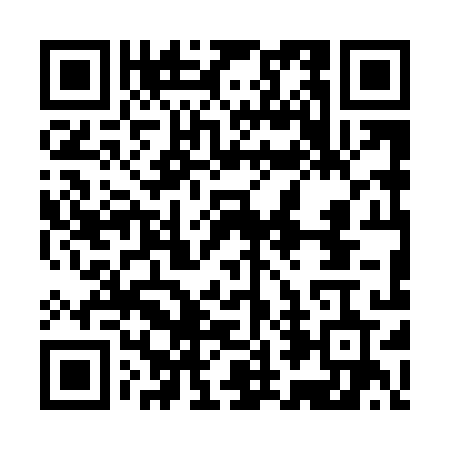 Prayer times for Kalisankarpur, BangladeshWed 1 May 2024 - Fri 31 May 2024High Latitude Method: NonePrayer Calculation Method: University of Islamic SciencesAsar Calculation Method: ShafiPrayer times provided by https://www.salahtimes.comDateDayFajrSunriseDhuhrAsrMaghribIsha1Wed4:085:2912:003:256:317:512Thu4:085:2812:003:256:317:523Fri4:075:2811:593:246:327:534Sat4:065:2711:593:246:327:535Sun4:055:2611:593:246:337:546Mon4:045:2611:593:236:337:547Tue4:035:2511:593:236:337:558Wed4:035:2411:593:236:347:569Thu4:025:2411:593:236:347:5610Fri4:015:2311:593:226:357:5711Sat4:005:2311:593:226:357:5812Sun4:005:2211:593:226:367:5913Mon3:595:2211:593:226:367:5914Tue3:585:2111:593:226:378:0015Wed3:585:2111:593:216:378:0116Thu3:575:2011:593:216:388:0117Fri3:565:2011:593:216:388:0218Sat3:565:2011:593:216:398:0319Sun3:555:1911:593:216:398:0320Mon3:555:1911:593:206:408:0421Tue3:545:1811:593:206:408:0522Wed3:545:1811:593:206:418:0523Thu3:535:1811:593:206:418:0624Fri3:535:1711:593:206:428:0625Sat3:525:1712:003:206:428:0726Sun3:525:1712:003:206:428:0827Mon3:515:1712:003:206:438:0828Tue3:515:1712:003:206:438:0929Wed3:515:1612:003:206:448:1030Thu3:505:1612:003:196:448:1031Fri3:505:1612:003:196:458:11